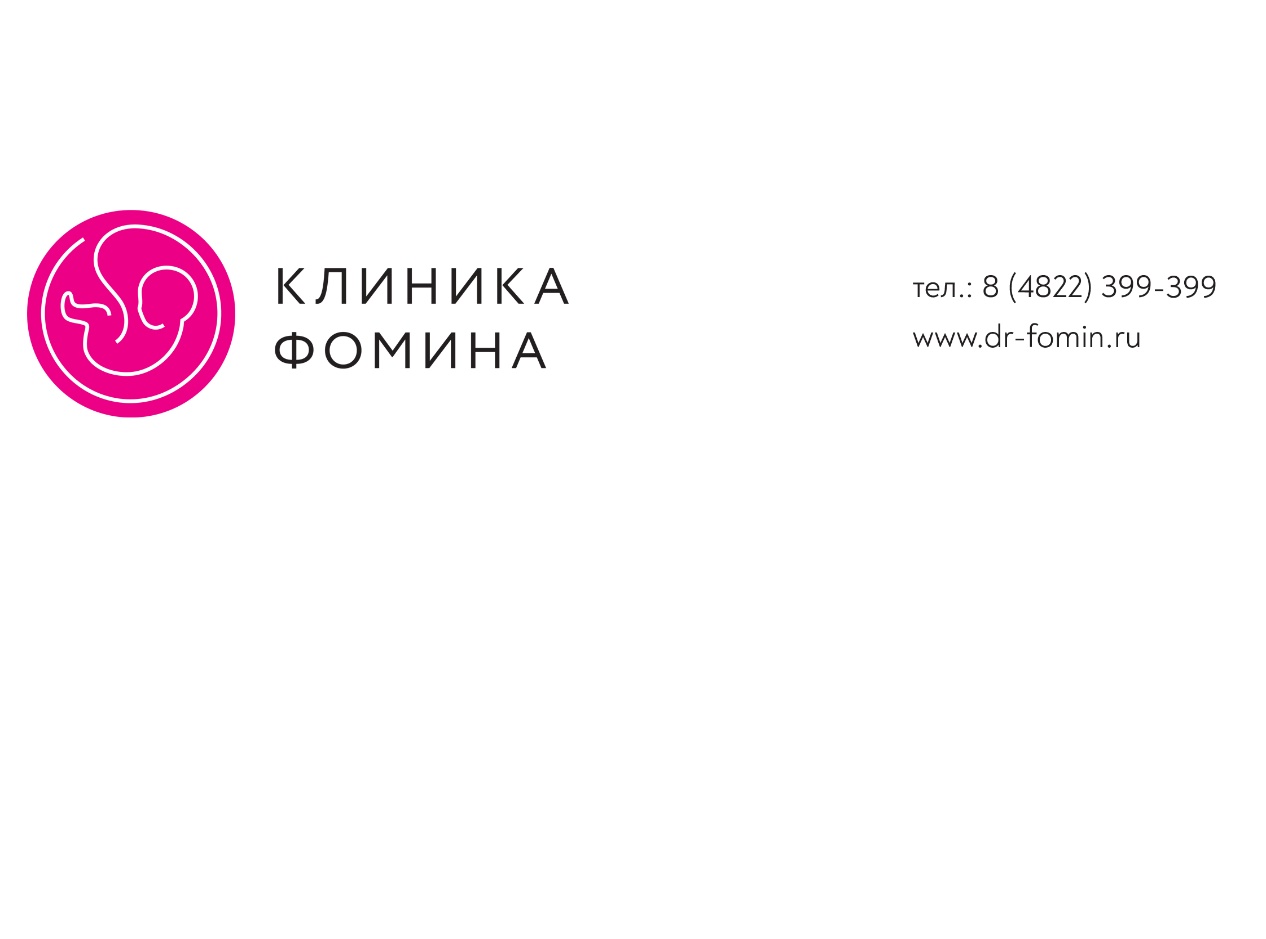 Обследование перед операциейОбследование перед операциейОбследование перед операцией№ п/пНаименование обследованийСрок действия анализов1Клинический анализ крови+СОЭ14 к.д.2Глюкоза14 к.д.3ПТИ+МНО1 мес.4Фибриноген1 мес.5АЧТВ1 мес.6HBS-Ag (гепатита В)до 3 мес.7HCV (гепатит С)до 3 мес.8RW (сифилис)до 3 мес.9ВИЧдо 3 мес.10Определение группы крови и резус-принадлежностибессрочно11Флюорография (1 проекция) или рентген грудной клеткидо 1 года12Заключение терапевта13ЭКГ с расшифровкой до 1 мес.14РНК (SARS-CoV-2, ПЦР) мазокДо 5 днейПо готовности результатов анализов, заключения флюорографии, необходимо пройти консультацию терапевта об отсутствии противопоказаний для прохождения оперативного вмешательства, сделать ЭКГ.
  При отсутствии каких-либо анализов из перечня, доктор имеет право отказать в оперативном вмешательстве.  Лечащий врач может назначить дополнительное обследование исходя из анамнеза пациента.Иметь при себе:Паспорт, СНИЛС, результаты анализов, допуски, заключенияСменную одежду ((халат, сорочка/футболка длинная) – для женщин, (шорты, футболка) – для мужчин, нижнее белье, носки, тапочки)Подготовка:Легкий прием пищи за 1,5 часа до начала операции.В день операции побрить операционную область (при необходимости), принять душ.По готовности результатов анализов, заключения флюорографии, необходимо пройти консультацию терапевта об отсутствии противопоказаний для прохождения оперативного вмешательства, сделать ЭКГ.
  При отсутствии каких-либо анализов из перечня, доктор имеет право отказать в оперативном вмешательстве.  Лечащий врач может назначить дополнительное обследование исходя из анамнеза пациента.Иметь при себе:Паспорт, СНИЛС, результаты анализов, допуски, заключенияСменную одежду ((халат, сорочка/футболка длинная) – для женщин, (шорты, футболка) – для мужчин, нижнее белье, носки, тапочки)Подготовка:Легкий прием пищи за 1,5 часа до начала операции.В день операции побрить операционную область (при необходимости), принять душ.По готовности результатов анализов, заключения флюорографии, необходимо пройти консультацию терапевта об отсутствии противопоказаний для прохождения оперативного вмешательства, сделать ЭКГ.
  При отсутствии каких-либо анализов из перечня, доктор имеет право отказать в оперативном вмешательстве.  Лечащий врач может назначить дополнительное обследование исходя из анамнеза пациента.Иметь при себе:Паспорт, СНИЛС, результаты анализов, допуски, заключенияСменную одежду ((халат, сорочка/футболка длинная) – для женщин, (шорты, футболка) – для мужчин, нижнее белье, носки, тапочки)Подготовка:Легкий прием пищи за 1,5 часа до начала операции.В день операции побрить операционную область (при необходимости), принять душ.По готовности результатов анализов, заключения флюорографии, необходимо пройти консультацию терапевта об отсутствии противопоказаний для прохождения оперативного вмешательства, сделать ЭКГ.
  При отсутствии каких-либо анализов из перечня, доктор имеет право отказать в оперативном вмешательстве.  Лечащий врач может назначить дополнительное обследование исходя из анамнеза пациента.Иметь при себе:Паспорт, СНИЛС, результаты анализов, допуски, заключенияСменную одежду ((халат, сорочка/футболка длинная) – для женщин, (шорты, футболка) – для мужчин, нижнее белье, носки, тапочки)Подготовка:Легкий прием пищи за 1,5 часа до начала операции.В день операции побрить операционную область (при необходимости), принять душ.